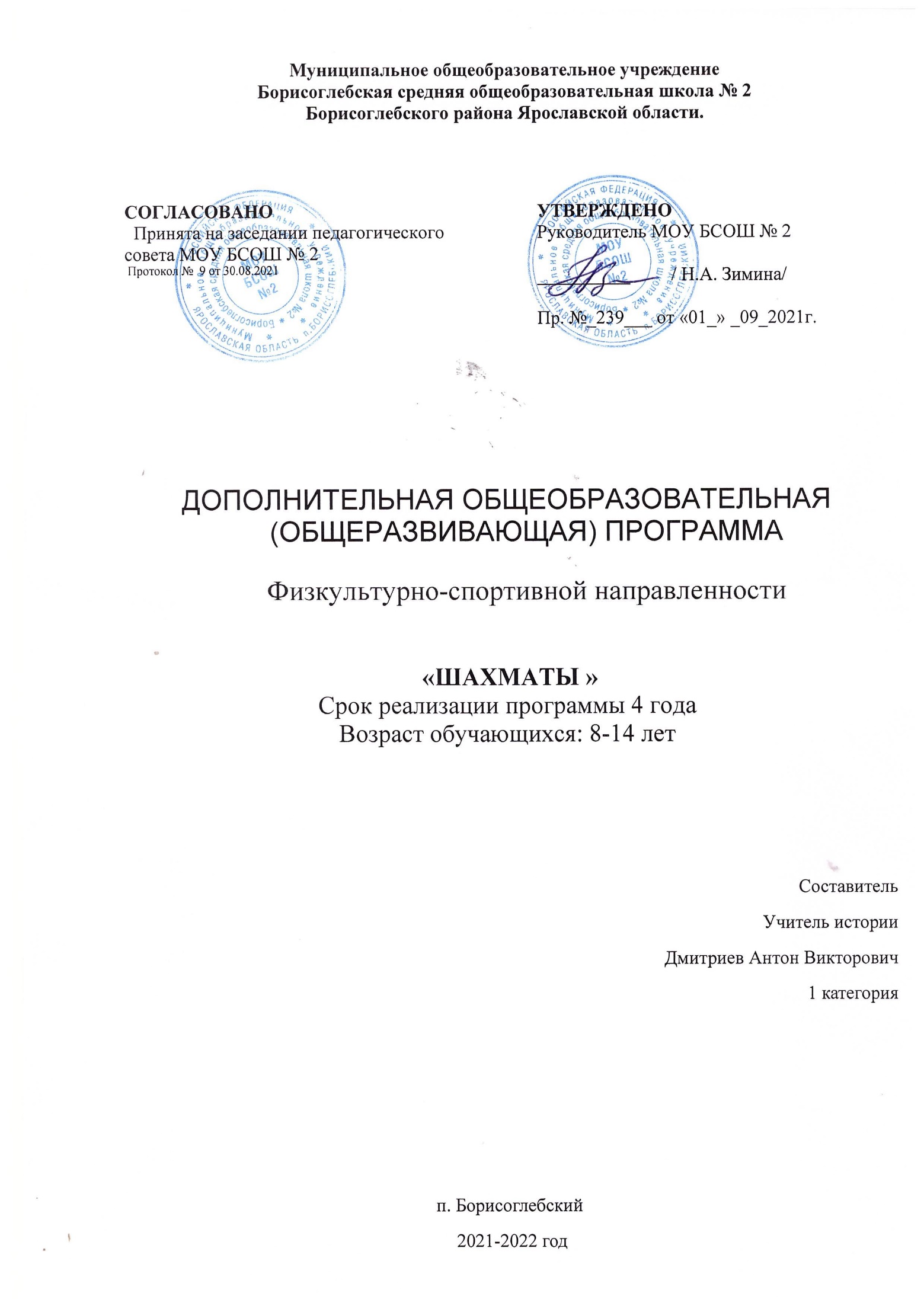 ПОЯСНИТЕЛЬНАЯ ЗАПИСКАДополнительная общеобразовательная общеразвивающая программа «Шахматы» (далее - Программа) разработана на основе нормативных правовых документов:  Федеральный закон от 29.12.2012г. №273-ФЗ «Об образовании в Российской Федерации», статей: 2 (п.9, п.14, п.15, п.22), 12 (п.1ч.4; ч.5), 13 (ч.1,2), 28 (п.6 ч.3), 33 (ч.2), 55 (п.2 ч.1), 58 (ч.1), 75 (ч.1, ч.4);  Приказ Министерства просвещения РФ от 09.11.2018г. №196 «Об утверждении Порядка организации и осуществления образовательной деятельности по дополнительной общеобразовательным программам»;  Концепция развития и воспитания в Российской Федерации на период до 2025 года (утв. Распоряжением Правительства РФ от 28.05.2015г. №996-р).  Приказ Министерства образования и науки Российской Федерации от 23 августа 2017 г. N 816 (зарегистрирован Министерством юстиции Российской Федерации от 18 сентября 2017 г., регистрационный N 48226) «Об утверждении порядка применения организациями, осуществляющими образовательную деятельность, электронного обучения, дистанционных образовательных технологий при реализации образовательных программ».  Министерство образования и науки РФ письмо от 18 ноября 2015г. № 09-3242 «О направлении информации».  Министерство образования и науки РФ Письмо от 29 марта 2016г. № ВК-641/09 «О направлении методических рекомендаций по реализации адаптированных дополнительных общеобразовательных программ, способствующих социально-психологической реабилитации, с учетом их особых образовательных потребностей Шахматы - интеллектуальная игра. Она сочетает в себе элементы логики, спорта и творчества. Шахматы развивают мышление, внимание, память, воспитывают такие ценные качества характера, как терпение, ответственность, самодисциплина.Значимость и отличительная способность данной программы заключается в поэтапном освоении учащимися, предлагаемого курса, что дает возможность детям с разным уровнем развития освоить те этапы сложности, которые соответствуют их способностям.Актуальность. Шахматы это не только игра, доставляющая детям много радости, удовольствия, но и действенное эффективное средство их умственного развития, формирование внутреннего плана действий – способности действовать в уме.         Игра в шахматы развивает наглядно-образное мышление, способствует зарождению логического мышления, воспитывает усидчивость, вдумчивость, целеустремленность. Ребенок, обучающийся этой игре, становится собраннее, самокритичнее, привыкает самостоятельно думать, принимать решения, бороться до конца, не унывать при неудачах. Экспериментально же было подтверждено, что дети, вовлеченные в волшебный мир шахмат, лучше успевают в школе, а так же положительно влияют на совершенствование у детей многих психических процессов и таких качеств, как восприятие, внимание, воображение, память, мышление, начальные формы волевого управления поведением.          Обучение игре в шахматы с самого раннего возраста помогает многим детям не отстать в развитии от своих сверстников, особенно тем из них, кто живет в сельских регионах и обучается в сельской малокомплектной школе, открывает дорогу к творчеству сотням тысяч детей некоммуникативного типа.        Шахматные игры развивают такой комплекс наиважнейших качеств, что с давних пор приобрели особую социальную значимость – это один из самых лучших и увлекательных видов досуга, когда – либо придуманных человечеством. Однако установка сделать из ребенка гроссмейстера, не является приоритетной в данной программе. И если ребенок не достигает выдающихся спортивных результатов в шахматах, то это не рассматривается как жизненная неудача.         Педагогическая целесообразность. Шахматы по своей природе остаются, прежде всего, игрой. И ребенок, особенно в начале обучения, воспринимает их именно как игру. Сейчас шахматы стали профессиональным видом спорта, к тому же все детские соревнования носят спортивную направленность. Поэтому развитие личности ребенка происходит через шахматную игру в ее спортивной форме. Спорт вырабатывает в человеке ряд необходимых и требуемых в обществе качеств: целеустремленность, волю, выносливость, терпение, способность к концентрации внимания, смелость, расчет, умение быстро и правильно принимать решения в меняющейся обстановке и т.д. Шахматы, сочетающие в себе также элементы науки и искусства, могут вырабатывать в учащихся эти черты более эффективно, чем другие виды спорта. Формирование этих качеств нуждается, безусловно, в мотивации, а в шахматах любое поражение и извлеченные из него уроки способны создать у ребенка сильнейшую мотивацию к выработке у себя определенных свойств характера.           О социальной значимости шахмат, их возрастающей популярности можно судить по таким весомым аргументам как создание международных организаций, занимающихся популяризацией и пропагандой шахмат, проведение всемирных шахматных олимпиад и многочисленных соревнований. Шахматы становятся все более серьезным занятием огромного количества людей и помогают становлению человека в любой среде деятельности, способствуя гармоничному развитию личности.           Прослеживается принцип межпредметных связей:  История – на занятиях дети знакомятся с шахматной историей и культурой.  Математика шахматной доски. Одной из закономерностей шахмат является симметрия. На шахматной доске при осевой симметрии осью служит прямая, разделяющая левый и правый фланги доски.  Черчение – ценно умение читать и чертить их. Отличительные особенности программыШахматы способствуют улучшению внимания школьника. Шахматы учат ребёнка предупреждать и контролировать угрозы противника. Обучение младших школьников шахматам даёт положительные результаты уже сегодня, но от использования межпредметных связей можно ожидать дополнительного эффекта. Эффект будет получен за счёт комплексного представления младшему школьнику знаний и, как следствие, ускорения развития ученика. Шахматы имеют тесные межпредметные связи почти со всеми предметами, составляющими базовый компонент образования в начальной школе. Специфика шахматной игры позволяет понять основы различных наук на шахматном материале. Курс шахмат также обеспечивает пропедевтику курса менеджмента, так как в процессе игры реализуются функции контроля, планирования и анализа, как и при любом процессе управления. Шахматная партия является цепочкой принимаемых обеими сторонами решений, а каждый ход — это аргумент в споре двух конфликтующих структур. Шахматы являются также удобным материалом для моделирования различных процессов.Шахматы в начальной школе положительно влияют на совершенствование у детей многих психических процессов и таких качеств, как восприятие, внимание, воображение, память, мышление, начальные формы волевого управления поведением. Обучение игре в шахматы с самого раннего возраста помогает многим детям не отстать в развитии от своих сверстников, открывает дорогу к творчеству сотням тысяч детей некоммуникативного типа. Расширение круга общения, возможностей полноценного самовыражения, самореализации позволяет этим детям преодолеть замкнутость, мнимую ущербность.Педагогическая целесообразность программы объясняется тем, что начальный курс по обучению игре в шахматы максимально прост и доступен младшим школьникам. Стержневым моментом занятий становится деятельность самих учащихся, когда они наблюдают, сравнивают, классифицируют, группируют, делают выводы, выясняют закономерности. При этом предусматривается широкое использование занимательного материала, включение в уроки игровых ситуаций, чтение дидактических сказок и т. д. Важное значение при изучении шахматного курса имеет специально организованная игровая деятельность на занятиях, использование приема обыгрывания учебных заданий, создания игровых ситуацийАдресат программы: учащиеся 7-11 лет, которые имеют желание обучаться данной дисциплине, с любым уровнем подготовки. Обучение по данной программе не требует от учащихся дополнительной подготовки и специальных навыков.  Программа рассчитана на всех желающих. Количество обучающихся в группе допускается 8-16 человек, что обусловлено наличием шахматных досок с набором шахматных фигур.Срок освоения программы: данная программа рассчитана на 4 года обучения. 1 год – 33 часа, 2 год  - 34 часа, 3 год  -34 часа,4 год  -34 часа.Режим занятий: 1 раз в неделю по 1 часуФорма обучения: освоение учащимися данной образовательной программы проводится в очной, групповой форме. Цель программы:• способствовать становлению личности школьников и наиболее полному раскрытию их творческих способностей, реализовать многие позитивные идеи отечественных теоретиков и практиков — сделать обучение радостным, поддерживать устойчивый интерес к знаниям.Задачи: Обучающие: - познакомить с элементарными понятиями шахматной игры; - помочь овладеть приёмами тактики и стратегии шахматной игры; - научить воспитанников играть шахматную партию с записью; - обучить решать комбинации на разные темы; - обучить учащихся самостоятельно анализировать позицию, через формирование умения решать комбинации на различные темы; - научить детей видеть в позиции разные варианты. Развивающие: - развить фантазию, логическое и аналитическое мышление, память, внимательность, усидчивость; - развить интерес к истории происхождения шахмат и творчества шахматных мастеров; - развить способность анализировать и делать выводы; - способствовать развитию творческой активности; - развить волевые качества личности. Воспитательные: - воспитать уважения к партнёру, самодисциплину, умение владеть собой и добиваться цели; - сформировать правильное поведение во время игры; - воспитать чувство ответственности и взаимопомощи; - воспитать целеустремлённость, трудолюбие.                 В реализации поставленных задач развития творческого потенциала обучающихся выделяется несколько основных направлений: - Развитие интеллекта ребенка в процессе обучения игре в шахматы; - вызвать интерес к игре; - упражнять в пространственном ориентировании; - познакомить с координационной системой; - развивать мыслительную деятельность; - развивать мелкую моторику.              Результаты освоения курса.Формирование установки на безопасный, здоровый образ жизни, наличие мотивации к творческому труду, работе на результат, бережному отношению к материальным и духовным ценностям.Развитие навыков сотрудничества со взрослыми и сверстниками в разных социальных ситуациях, умения не создавать конфликтов и находить выходы из спорных ситуаций.Развитие этических чувств, доброжелательности и эмоционально-нравственной отзывчивости, понимания и сопереживания чувствам других людей.Формирование эстетических потребностей, ценностей и чувств.Развитие самостоятельности и личной ответственности за свои поступки, в том числе в информационной деятельности, на основе представлений о нравственных нормах, социальной справедливости и свободе.Метапредметные результаты освоения программы курса.Овладение способностью принимать и сохранять цели и задачи учебной деятельности, поиска средств её осуществления.Освоение способов решения проблем творческого и поискового характера.Формирование умения планировать, контролировать и оценивать учебные действия в соответствии с поставленной задачей и условиями её реализации; определять наиболее эффективные способы достижения результата.Формирование умения понимать причины успеха/неуспеха учебной деятельности и          способности конструктивно действовать даже в ситуациях неуспеха.Овладение логическими действиями сравнения, анализа, синтеза, обобщения, классификации, установление аналогий и причинно-следственных связей, построение рассуждений.Готовность слушать собеседника и вести диалог; готовность признавать возможность существования различных точек зрения и права каждого иметь свою точку зрения и оценку событий.Определение общей цели и путей её достижения; умение договариваться о распределении функций и ролей в совместной деятельности; осуществлять взаимный контроль в совместной деятельности, адекватно оценивать собственное поведение и поведение окружающих.Предметные результаты освоения программы курса.Знать шахматные термины: белое и чёрное поле, горизонталь, вертикаль, диагональ, центр. Правильно определять и называть белые, чёрные шахматные фигуры; Правильно расставлять фигуры перед игрой; Сравнивать, находить общее и различие. Уметь  ориентироваться на шахматной доске. Понимать информацию, представленную в виде текста, рисунков, схем. Знать названия шахматных фигур: ладья, слон, ферзь, конь, пешка. Шах, мат, пат, ничья, мат в один ход, длинная и короткая рокировка и её правила.Правила хода и взятия каждой из фигур, «игра на уничтожение», лёгкие и тяжёлые фигуры, ладейные, коневые, слоновые, ферзевые, королевские пешки, взятие на проходе, превращение пешки. принципы игры в дебюте;Основные тактические приемы; что означают термины: дебют, миттельшпиль, эндшпиль, темп, оппозиция, ключевые поля.Грамотно располагать шахматные фигуры в дебюте; находить несложные тактические удары и проводить комбинации; точно разыгрывать простейшие окончанияСОДЕРЖАНИЕ ПРОГРАММЫ1 год обучения (33 часа;1 час в неделю)Раздел № 1. ШАХМАТНАЯ ДОСКА.Шахматная доска, белые и черные поля, горизонталь, вертикаль, диагональ, центр.Раздел №2. ШАХМАТНЫЕ ФИГУРЫ.Белые, черные, пешка ладья, слон, ферзь, конь, король.Раздел №3. НАЧАЛЬНАЯ РАССТАНОВКА ФИГУР.Начальное положение (начальная позиция); расположение каждой из фигур в начальной позиции; правило “ферзь любит свой цвет”; связь между горизонталями, вертикалями, диагоналями и начальной расстановкой фигур.Раздел №4. ХОДЫ И ВЗЯТИЕ ФИГУР (основная тема учебного курса).Правила хода и взятия каждой из фигур, игра “на уничтожение”, белопольные и чернопольные слоны, одноцветные и разноцветные слоны, качество, легкие и тяжелые фигуры, ладейные, коневые, слоновые, ферзевые, королевские пешки, взятие на проходе, превращение пешки.Раздел №5. ЦЕЛЬ ШАХМАТНОЙ ПАРТИИ.  Шах, мат, пат, ничья, мат в один ход, длинная и короткая рокировка и ее правила.Раздел №6. ИГРА ВСЕМИ ФИГУРАМИ ИЗ НАЧАЛЬНОГО ПОЛОЖЕНИЯ.Самые общие представления о том, как начинать шахматную партию.2 год обучения (34 часа;1 час в неделю)Раздел № 1. ШАХМАТНАЯ ДОСКА.Шахматная доска, белые и черные поля, горизонталь, вертикаль, диагональ, центр.Раздел №2. ШАХМАТНЫЕ ФИГУРЫ.Белые, черные, пешка ладья, слон, ферзь, конь, король.Раздел №3. НАЧАЛЬНАЯ РАССТАНОВКА ФИГУР.Начальное положение (начальная позиция); расположение каждой из фигур в начальной позиции; правило “ферзь любит свой цвет”; связь между горизонталями, вертикалями, диагоналями и начальной расстановкой фигур.Раздел №4. ХОДЫ И ВЗЯТИЕ ФИГУР (основная тема учебного курса).Правила хода и взятия каждой из фигур, игра “на уничтожение”, белопольные и чернопольные слоны, одноцветные и разноцветные слоны, качество, легкие и тяжелые фигуры, ладейные, коневые, слоновые, ферзевые, королевские пешки, взятие на проходе, превращение пешки.Раздел №5. ЦЕЛЬ ШАХМАТНОЙ ПАРТИИ.  Шах, мат, пат, ничья, мат в один ход, длинная и короткая рокировка и ее правила.Раздел №6. ИГРА ВСЕМИ ФИГУРАМИ ИЗ НАЧАЛЬНОГО ПОЛОЖЕНИЯ.Самые общие представления о том, как начинать шахматную партию.Раздел № 7. ПОВТАРЕНИЕ ПРОГРАММНОГО МАТЕРИАЛА             Рождение шахмат.  Ценность фигур. Сравнительная сила фигур.  Способы защиты.3 год обучения (34 часа;1 час в неделю)Раздел № 1. ШАХМАТНАЯ ДОСКА.Шахматная доска, белые и черные поля, горизонталь, вертикаль, диагональ, центр.Раздел №2. ШАХМАТНЫЕ ФИГУРЫ.Белые, черные, пешка ладья, слон, ферзь, конь, король.Раздел №3. НАЧАЛЬНАЯ РАССТАНОВКА ФИГУР.Начальное положение (начальная позиция); расположение каждой из фигур в начальной позиции; правило “ферзь любит свой цвет”; связь между горизонталями, вертикалями, диагоналями и начальной расстановкой фигур.Раздел №4. ХОДЫ И ВЗЯТИЕ ФИГУР (основная тема учебного курса).Правила хода и взятия каждой из фигур, игра “на уничтожение”, белопольные и чернопольные слоны, одноцветные и разноцветные слоны, качество, легкие и тяжелые фигуры, ладейные, коневые, слоновые, ферзевые, королевские пешки, взятие на проходе, превращение пешки.Раздел №5. ЦЕЛЬ ШАХМАТНОЙ ПАРТИИ.  Шах, мат, пат, ничья, мат в один ход, длинная и короткая рокировка и ее правила.Раздел №6. ИГРА ВСЕМИ ФИГУРАМИ ИЗ НАЧАЛЬНОГО ПОЛОЖЕНИЯ.Самые общие представления о том, как начинать шахматную партию.Раздел № 7. ПОВТАРЕНИЕ ПРОГРАММНОГО МАТЕРИАЛА             Рождение шахмат.  Ценность фигур. Сравнительная сила фигур.  Способы защиты.4 год обучения (34 часа;1 час в неделю)Раздел № 1. ШАХМАТНАЯ ДОСКА.Шахматная доска, белые и черные поля, горизонталь, вертикаль, диагональ, центр.Раздел №2. ШАХМАТНЫЕ ФИГУРЫ.Белые, черные, пешка ладья, слон, ферзь, конь, король.Раздел №3. НАЧАЛЬНАЯ РАССТАНОВКА ФИГУР.Начальное положение (начальная позиция); расположение каждой из фигур в начальной позиции; правило “ферзь любит свой цвет”; связь между горизонталями, вертикалями, диагоналями и начальной расстановкой фигур.Раздел №4. ХОДЫ И ВЗЯТИЕ ФИГУР (основная тема учебного курса).Правила хода и взятия каждой из фигур, игра “на уничтожение”, белопольные и чернопольные слоны, одноцветные и разноцветные слоны, качество, легкие и тяжелые фигуры, ладейные, коневые, слоновые, ферзевые, королевские пешки, взятие на проходе, превращение пешки.Раздел №5. ЦЕЛЬ ШАХМАТНОЙ ПАРТИИ.  Шах, мат, пат, ничья, мат в один ход, длинная и короткая рокировка и ее правила.Раздел №6. ИГРА ВСЕМИ ФИГУРАМИ ИЗ НАЧАЛЬНОГО ПОЛОЖЕНИЯ.Самые общие представления о том, как начинать шахматную партию.Раздел № 7. ПОВТАРЕНИЕ ПРОГРАММНОГО МАТЕРИАЛА             Рождение шахмат.  Ценность фигур. Сравнительная сила фигур.  Способы защиты.Учебный план 1 года обученияУчебно-тематический план 2 года обученияУчебно-тематический план  года обученияУчебно-тематический план 2 года обученияУчебно-информационное обеспечение программы.Современные источники, поддерживающие процесс обучения.Кадровое обеспечениеПрограмму реализует учитель истории: Дмитриев А.В.Формы аттестации и оценочные материалы Оперативное управление учебным процессом невозможно без осуществления контроля знаний, умений и навыков обучающихся. Именно через контроль осуществляется проверочная, воспитательная и корректирующая функции. Формы контроля на занятиях: - текущий; - промежуточный; - итоговый. Формы подведения итогов на учебных занятияхТекущий контроль проводится с целью проверки качества освоения конкретной темы или раздела. Текущий контроль проводится в форме просмотра готовых практических работ и форм подведения итогов на учебных занятиях ведущим педагогом. Результативность программы определяется промежуточным и итоговым контролями (зачётами), которые проводятся в форме диагностических исследований в три этапа: 1. Начальная диагностика проводится в начале учебного года. Её результаты позволяют определить уровни первоначального теоретического и практического навыка. 2. Контрольная диагностика проводится в середине учебного года обучения и позволяет проследить динамику развития практического навыка. 3. Итоговая диагностика проводится в конце учебного года обучения. По её результатам определяется уровень мастерства, которого достигли обучающиеся за время обучения.    Промежуточный контроль предусматривает участие в конкурсах и выставках разного уровня: районных, городских в области шахмат. Итоговый контроль проводится по сумме показателей за всё время обучения в данном объединении, а также предусматривает выполнение комплексной работы по единой предложенной схеме. Оценочные материалы Итоговая аттестация Итоговый контроль проводится по трём блокам и по их результатам определяется уровень мастерства, которого достигли воспитанники за время обучения. Блок 1. Определение теоретических знаний и практических умений обучающихся (Приложение 1)Виды работ для оценки теоретических знаний и практических умений: 1. Беседа 2. Турниры Блок 2. Уровень развития личности обучающихся (Приложение 2)  Оценка развития личности обучающихся определяется по отношению: - к себе и людям; Блок 3. Определение творческого потенциала обучающихся (Приложение 3) Методика «Определение творческого потенциала» Тест позволяет оценить уровень творческого потенциала, умения принимать нестандартные решения. Материально-технические условия реализации Программы Важнейшими условиями успешной реализации программы является: Методические: владение педагогом современными методами, средствами организационными формами обучения. Дидактические: создание по каждой учебной теме специальных заданий, дифференцирующих учебный материал по степени его сложности и доступности для обучающихся с различным уровнем практической обученности шахматам. Материально-технические: кабинет, в котором систематически проводятся занятия, необходимое специальное оборудование, соответствующее санитарно-гигиеническим нормам (лампы, столы, стулья и др.). Занятия должны проводиться в светлом, хорошо проветриваемом кабинете. У каждого ребёнка своё рабочее место и набор шахмат. Кабинет оборудован шкафами для хранения шахмат, шахматных досок и т.д. Для реализации программы необходимы: 1. Инструкции по технике безопасности 2. Наглядно – иллюстративные и дидактические материалы:  дидактические карточки.  Демонстрационная настенная магнитная доска  Комплекты шахматЛитература1. Авербах Ю. Что нужно знать об эндшпиле.— М.: ФиС, 1979. 2. Авербах Ю., Бейлин М. Путешествие в Шахматное королевство. – М.: ФиС, 1972. 3. Авербах Ю., Бейлин М. Шахматный самоучитель. – М.: Советская Россия, 1970. 4. Бобби Фишер учит играть в шахматы. – Киев: Здоровья, 1991. 5. Бондаревский И. Комбинации в миттельшпиле. – М.: ФиС, 1965. 6. Бондаревский И. Учитесь играть в шахматы. – Л.: Лениздат, 1966. 7. Бронштейн Д. Самоучитель шахматной игры. – М.: ФиС, 1980, 1982. 8. Вайнштейн Б. Комбинации и ловушки в дебюте. – М.: ФиС, 1965. 9. Весела И., Веселы И. Шахматный букварь. – М.: Просвещение, 1983. 10. Голенищев В. Программа подготовки юных шахматистов 3-го и 4-го разрядов.— М.: Всероссийский шахматный клуб, 1969. 11. Горенштейн Р. Подарок юному шахматисту. – М.: ТОО “Синтез”, АО “МарвикМ”, 1994. 12. Гришин В., Ильин Е. Шахматная азбука. – М.: Детская литература, 1980. 13. Журавлев Н. В стране шахматных чудес. – М.: Международная книга, 1991. 14. Журавлев Н. Шаг за шагом. – М.: ФиС, 1986. 15. Зак В., Длуголенский Я. Я играю в шахматы. – Л.: Детская литература, 1985. 16. Злотник Б., Кузьмина С. Курс-минимум по шахматам.— М.: ГЦОЛИФК, 1990. 17. Иващенко С. Сборник шахматных комбинаций. - Киев: Радянська школа, 1986. 18. Иващенко С. Сборник шахматных комбинаций. – Киев: Радянська школа, 1986. 19. Каган И. В ваших руках короли. – Петрозаводск: Карелия, 1986. 20. Капабланка Х.Р. Учебник шахматной игры. – М.: ФиС, 1983. 21. Капабланка X. Р. Учебник шахматной игры.— М.: ФиС, 1983. 22. Князева В. Азбука шахматиста.— Ангрен, 1990. 23. Князева В. Уроки шахмат. – Ташкент: Укитувчи, 1992. 24. Кобленц А. Волшебный мир комбинаций. – М.: ФиС, 1980. 25. Костьев А. Уроки шахмат. – М.: ФиС, 1984. 26. Костьев А. Учителю о шахматах. – М.: Просвещение, 1986. 27. Костьев А. Учителю о шахматах.— М.: Просвещение, 1986. 28. Костьев А. Шахматный кружок в школе и пионерском лагере. – М.: ФиС, 1980. 29. Ласкер Э. Учебник шахматной игры. – М.: ФнС, 1980. 30. Ласкер Эм. Учебник шахматной игры.— М.: ФиС, 1980. 31. Лисицын Г. Заключительная часть шахматной партии.— Л.: Лениздат, 1956. 32. Майзелис И. Шахматы.—М.; Л.: Детгиз, 1960. 33. Макарычев С., Макарычева М. От А до ...— М.: “64”, 1995. 34. Мучник X. Рассказы о комбинациях на шахматной доске. – М.: ФиС, 1979. 35. Мучник Х. Первые шахматные уроки. -– М.: Воениздат, 1980. 36. Нежметдинов Р. Шахматы. – Казань: Татарское книжное издательство, 1985. 37. Никитин А., Фрадкин А. Книга начинающего шахматиста. – Красноярск, 1983. 38. Нимцович А. Моя система. – М.: ФиС, 1984. 39. Новотельнов Н. Знакомьтесь, шахматы. – М.: ФиС, 1981. 40. Панов В. Шахматы для начинающих. – М.: ФиС, 1955. 41. Ройзман А. Шахматные миниатюры. – Минск: Полымя, 1978. 42. Савин П. В мире шахматных комбинаций. – Кишинев: Картя Молдовеняскэ, 1981. 43. Сокольский А. Ваш первый ход. – М.: ФиС, 1977. 44. Сухин И. Волшебные фигуры, или Шахматы для детей 2–5 лет. – М.: Новая школа, 1994. 45. Сухин И. Волшебный шахматный мешочек. – Испания: Издательский центр Маркота. Международная шахматная Академия Г. Каспарова, 1992. 46. Сухин И. Необыкновенные шахматные приключения. 47. Сухин И. Приключения в Шахматной стране. – М.: Педагогика, 1991. 48. Сухин И. Приключения в Шахматной стране.— М.: Педагогика, 1991. 49. Сухин И. Удивительные приключения в Шахматной стране. – М.: Поматур, 2000. 50. Суэтин И. Как играть дебют.— М.: ФиС, 1981. 51. Учебники и пособия по обучению детей шахматной игре 52. Хенкин В. Последний шах. – М.: ФиС, 1979. 53. Шахматный словарь / Сост. Г. Гейлер.— М.: ФиС, 1964. 54. Шахматы — школе / Сост. Б. Гершунский и др.— М.: Педагогика, 1991. 55. Шахматы детям. – СПб. Респекс, 1994. 56. Шумилин Н. Практикум по тактике. – М.: Андреевский флаг, 1993. 57. Шумилин Н. Шахматный задачник. – М.: ФиС, 1964. 58. Юдович М. Занимательные шахматы. – М.: ФиС, 1966. 59. Яковлев Н., Костров В. Шахматный задачник. – СПб.: ЦНТИ, 1994. Дидактические шахматные сказки 1. Сухин И. Котята-хвастунишки //Сухин И. Книга-выручалочка по внеклассному чтению. – М.: Новая школа, 1994. – Вып. 3. 2. Сухин И. Лена, Оля и Баба Яга // Сухин И. Книга-выручалочка по внеклассному чтению. – М.: Новая школа, 1995. – Вып. 5. 3. Сухин И. От сказки – к шахматам. Сухин И. Удивительные превращения деревянного кругляка // Сухин И. Книга-выручалочка по внеклассному чтению. – М.: Издательство фирмыACT, 1993. 4. Сухин И. Удивительные приключения шахматной доски. Сухин И. Хвастуны в Паламеде.Сухин И. Черно-белая магия Ущелья Великанов // Сухин И. Книгавыручалочка по внеклассному чтению. – М.: Новая школа, 1994. – Вып. 2. 5. Сухин И. Шахматная сказка // Сухин И. Приключения в Шахматной стране. – М.: Педагогика, 1991. Сказки и рассказы для детей о шахматах и шахматистах  1. Аматуни П. Королевство Восемью Восемь.Гришин В., Осипов Н. В гостях у Короля // Гришин В., Осипов Н. Малыши открывают спорт. – М.: Педагогика, 1978. 2. Добрыня, посол князя Владимира (былина). Драгунский В. Шляпа гроссмейстера. Ильин Е. В стране деревянных королей. – М.: Малыш, 1982. 3. Кумма А., Рунге С. Шахматный Король .Медведев В. Как капитан Соври-голова чуть не стал чемпионом, или Фосфорический мальчик. Молодцу и семидесяти искусств мало (узбекская сказка).Остер Г. Полезная девчонка. Пермяк Е. Вечный Король. Сендюков С. Королевство в белую клетку. – М.: Малыш, 1973. 4. Сухин И. О злой волшебнице, драконе и Паламеде. Тихомиров О. Чемпион Гога Ренкин. Шаров А. Сказка о настоящих слонах. Стихотворения о шахматах и шахматистах 1. Берестов В. В шахматном павильоне. Берестов В. Игра.Ильин Е. Приключения Пешки. – М.: ФиС, 1975. 2. Ильин Е. Средневековая легенда. Квитко Л. Турнир.Никитин В. Чья армия сильней? – Красноярск, 1977. 3. Сухин И. Волшебная игра. Художественная литература для детей по шахматной тематике Булычев К. Сто лет тому вперед. Велтистов Е. Победитель невозможного. Кассиль Л. Кондуит и Швамбрания. Крапивин В. Тайна пирамид. Кэрролл Л. Алиса в Зазеркалье. Лагин Л. Старик Хоттабыч. Надь К. Заколдованная школа. Носов Н. Витя Малеев в школе и дома. Носов Н. Незнайка в Солнечном городе. Рабле Ф. Гаргантюа и Пантагрюэль. Раскатов М. Пропавшая буква. Семенов А. Ябеда-Корябеда и ее проделки. Сухин И. Страна Грез // Сухин И. Книгавыручалочка по внеклассному чтению. – М.: Новая школа, 1995. – Вып. 4, 5. Томин. Шел по городу волшебник. Чжан-Тянь-И. Секрет драгоценной тыквы. Чеповецкий Е. Приключения шахматного солдата Пешкина. Шахматные игрушки и игры, которые можно сделать своими руками Дидактические игрушки: “Горизонталь – вертикаль”, “Диагональ” (материал – плотная бумага, ватман, картон). Шахматная матрешка. Шахматные пирамидки. Разрезные шахматные картинки. Шахматное лото. Шахматное домино. Кубики с картинками шахматных фигур. Темные и светлые кубики (из них ученики могут собирать горизонталь, вертикаль, диагональ). Набор из 64 кубиков с картинками шахматных фигур, белых и черных полей, а также фигур, расположенных на белых и черных полях. Летающие колпачки (около гнезд нарисованы шахматные фигуры и указана их относительная ценность). Шахматная доска – куб с фрагментами доски (свидетельство на промышленный образец № 30936 от 28. 03. 1990 г., авторы; И. Г. Сухин, Г. П. Кондратьев). Набор фрагментов шахматной доски (приоритетный № 4336153/12 от 30. 11. 1987 г., авторы: И. Г. Сухин, Г. П. Кондратьев).№ п/пДатаТемаВсего часовДеятельность учителяДеятельность обучающихсяФорма контроля1. Шахматная доска1. Шахматная доска1. Шахматная доска1. Шахматная доска1. Шахматная доска1. Шахматная доска1. Шахматная доскаИстория шахмат1Чтение и инсценирование дидактической сказки «Удивительные приключения шахматной доски». Знакомство с шахматной доской. Белые и черные поля. Чередование белых и черных полей на шахматной доске. Шахматная доска и шахматные поля квадратные.  Расположение доски между партнерамибеседаЗнакомство с шахматной доской1Чтение и инсценировка дидактической сказки «Котята – хвастунишки». Горизонтальная линия. Количество полей в горизонтали. Количество горизонталей на доске. Вертикальная линия. Количество полей в вертикали. Количество вертикалей на доске. Чередование белых и черных полей в горизонтали и вертикали. Диагональ. ОтличиеШахматная доска, белые и черные поля, горизонталь, вертикаль, диагональ, центр.беседа2. Шахматные фигуры.2. Шахматные фигуры.2. Шахматные фигуры.2. Шахматные фигуры.2. Шахматные фигуры.2. Шахматные фигуры.2. Шахматные фигуры.3Знакомство с шахматными фигурами1 Белые, черные, ладья, слон, ферзь, конь, пешка, король.Белые и черные. Ладья, слон, ферзь, конь, пешка, король. Чтение и инсценировка дидактической сказки И.Г. Сухина «Приключения в шахматной стране». Дидактические задания и игры «Волшебный мешочек», «Угадай-ка», «Секретная фигура», «Угадай», «Что общего?», «Большая или маленькая».беседа4Шахматные фигуры 1Белые и черные. Ладья, слон, ферзь, конь, пешка, корольОбозначение шахматных фигур и терминов. Запись начального положения. Краткая  и полная шахматная нотация.беседа3. Начальная расстановка фигур.3. Начальная расстановка фигур.3. Начальная расстановка фигур.3. Начальная расстановка фигур.3. Начальная расстановка фигур.3. Начальная расстановка фигур.5Начальное положение1Начальное положение (начальная позиция); расположение каждой из фигур в начальной позиции; правило «ферзь любит свой цвет»; связь между горизонталями, вертикалями, диагоналями и начальной расстановкой фигурРасстановка фигур перед шахматной партией. Правило: «Ферзь любит свой цвет», связь между горизонталями, вертикалями, диагоналями и начальным положением фигур. Дидактические задания и игры «Мешочек», «Да и нет», «Мяч».беседа4. Ходы и взятие фигур.4. Ходы и взятие фигур.4. Ходы и взятие фигур.4. Ходы и взятие фигур.4. Ходы и взятие фигур.4. Ходы и взятие фигур.4. Ходы и взятие фигур.6Знакомство с пешкой.1Место пешки в начальном положении. Ладейная, коневая, слоновая, ферзевая, королевская пешка. Ход пешки, взятие. Взятие на проходе. Превращение пешки. Дидактические задания и игры «Лабиринт», «Один в поле воин».Дидактические задания и игры» Перехитри часовых», «Сними часовых», «Атака неприятельской фигуры», «Двойной удар», «Взятие», «Защита», «Выиграй фигуру»,беседа7Пешка в игре.1Дидактические задания и игры «Игра на уничтожение» (пешка против пешки, две пешки против одной, одна пешка против двух, многопешечные положения), «Ограничение подвижности».«Игра на уничтожение» (пешка против пешки.8Знакомство с шахматной фигурой. Ладья1Место ладьи в начальном положении. Ход. Ход ладьи. Взятие.Дидактические задания и игры «Захват контрольного поля», «Защита контрольного поля», «Игра на уничтожение» (ладья против ладьи, две ладьи против одной, две ладьи против двух), «Ограничение подвижности».игра9Знакомство с шахматной фигурой. Слон.1Сила и слабость шахматной фигуры, ее игровые возможностиМесто слона в начальном положении. Ход слона, взятие. Белопольные и чернопольнын слоны. Разноцветные и одноцветные слоны. Качество. Легкая и тяжелая фигура. Дидактические задания и игры «Лабиринт», «Перехитри часовых», «Один в поле воин», «Кратчайший путь».беседа10Слон в игре.1 Ценность фигур. Сравнительная сила фигур.Дидактические задания и игры «Захват контрольного поля», «Игра на уничтожение» (слон против слона, два слона против одного, два слона против двух), «Ограничение подвижности».игра11Ладья против слона.1Ценность шахматных фигур. Способы защитыДидактические задания и игры «Перехитри часовых», «Сними часовых», «Атака неприятельской фигуры», «Двойной удар», «Взятие», «Защита», «Выиграй фигуру». Термин «стоять под боем». Дидактические задания и игры «Захват контрольного поля», «Защита контрольного поля», «Игра на уничтожение» (ладья против слона, две ладьи против слона, ладья против двух слонов, две ладьи против двух слонов, сложные положения), «Ограничение подвижности».игра12Знакомство с шахматной фигурой. Ферзь1Ценность шахматных фигурМесто ферзя в начальном положении. Ход ферзя, взятие. Ферзь – тяжелая фигура. Дидактические задания и игры «Лабиринт», «Перехитри часовых», 11«Один в поле воин», «Кратчайший путь».беседа13Ферзь в игре.1Две ладьи против короля. Ферзь и ладья против короля. Король и ферзь против короля. Король и ладья против короля.Дидактические задания и игры «Захват контрольного поля», «Защита контрольного поля», «Игра на уничтожение» (ферзь против ферзя), «Ограничение подвижности».игра14Ферзь против ладьи и слона1Сравнительная сила фигур.Дидактические задания и игры «Перехитри часовых», «Сними часовых», «Атака неприятельской фигуры», «Двойной удар», «Взятие», «Защита», «Выиграй фигуру», «Захват контрольного поля», «Защита контрольного поля», «Игра на уничтожение» (ферзь против ладьи, ферзь против слона, ферзь против ладьи и слона, сложные положения), «Ограничение подвижности».игра15Знакомство с шахматной фигурой. Конь.1Ценность шахматных фигур. Способы защиты.Место коня в начальном положении. Ход коня, взятие. Конь – легкая фигура. Дидактические задания и игры «Лабиринт», «Перехитри часовых», «Один в поле воин», «Кратчайший путь».беседа16Конь в игре.1Конь и его ходы.Дидактические задания и игры «Захват контрольного поля», «Игра на уничтожение» (конь против коня, два коня против одного, один конь против двух, два коня против двух), «Ограничение подвижности».игра17Конь против ферзя, ладьи слона.1Дидактические задания и игры «Перехитри часовых», «Сними часовых», «Атака неприятельской фигуры», «Двойной удар», «Взятие», «Защита», «Выиграй фигуру», «Захват контрольного поля», «Защита контрольного поля», «Игра на уничтожение» (конь против ферзя, конь против ладьи, конь против слона, сложные положения), «Ограничение подвижности».игра18Пешка против ферзя, ладьи, коня, слона.1Принципы игры в дебютеДидактические задания и игры» Перехитри часовых», «Сними часовых», «Атака неприятельской фигуры», «Двойной удар», «Взятие», «Защита», «Выиграй фигуру», «Игра на уничтожение» (пешка против ферзя, пешка против ладьи, пешка против слона, пешка против коня, сложные положения), «Ограничение подвижности».игра19Знакомство с шахматной фигурой. Король1Мат в один ходМесто короля в начальном положении. Ход короля, взятие. Короля не бьют, но и под бой его ставить нельзя. Дидактические задания и игры «Лабиринт», «Перехитри часовых», «Один в поле воин», «Кратчайший путь», «Игра на уничтожение» (король против короля).беседа20Король против других фигур.1Техника матования одинокого короля. Ферзь и ладья против короля.Дидактические задания и игры «Перехитри часовых», «Сними часовых», «Атака неприятельской фигуры», «Двойной удар», «Взятие», «Защита», «Выиграй фигуру», «Захват контрольного поля», «Защита контрольного поля», «Игра на уничтожение» (король против ферзя, король против ладьи, король против слона, король против коня, король против пешки), «Ограничение подвижности».тест5. Цель шахматной партии.5. Цель шахматной партии.5. Цель шахматной партии.5. Цель шахматной партии.5. Цель шахматной партии.5. Цель шахматной партии.5. Цель шахматной партии.21Шах1Шах, мат, пат, ничья, мат в один ход, длинная и короткая рокировка и ее правила.Шах ферзем, ладьей, слоном, конем, пешкой. Защита от шаха. Открытый шах. Двойной шах. Дидактические задания «Шах или не шах», «Дай шах», «Пять шахов», «Защита от шаха». Дидактическая игра «Первый шах».беседа22Мат1Техника матования одинокого короля. Две ладьи против короля.Цель игры. Мат ферзем, ладьей, слоном, конем, пешкой. Мат в один ход. Мат в один ход ферзем, ладьей, слоном, пешкой (простые приемы). Дидактические задания «Мат или не мат», «Мат в один ход».беседа23Ставим мат1Техника матования одинокого короля. Ферзь и ладья против короля.Мат в один ход: сложные примеры с большим числом шахматных фигур. Дидактическое задание «Дай мат в один ход».игра24Ничья, пат1Отличие пата от мата. Варианты ничьей. Примеры на пат. Дидактическое задание «Пат или не пат».игра25Рокировка1Длинная и короткая рокировка. Правила рокировки. Дидактическое задание «Рокировка».беседа6. Игра всеми фигурами из начального положения.6. Игра всеми фигурами из начального положения.6. Игра всеми фигурами из начального положения.6. Игра всеми фигурами из начального положения.6. Игра всеми фигурами из начального положения.6. Игра всеми фигурами из начального положения.6. Игра всеми фигурами из начального положения.26Шахматная партия.1Самые общие представления о том, как начинать шахматную партиюСамые общие представления о том, как начинать шахматную партиюигра27Шахматная партия.1Игра всеми фигурами из начального положения (без пояснения о том, как лучше начинать шахматную партию). Дидактическая игра «Два хода».игра28Шахматная партия.1Самые общие рекомендации о принципах разыгрывания дебюта. Игра всеми фигурами из начального положения. Демонстрация коротких партий.игра29Шахматная партия.1Закрепление программного материала – викторина «В стране шахмат». Игра всеми фигурами из начального положения.игра30Шахматная партия.1Закрепление программного материала – викторина «В стране шахмат». Игра всеми фигурами из начального положения.игра31Повторение по теме «Сила и слабость шахматной фигуры, ее игровые возможности.1Повторение программного материалаРокировка. Взятие на проходе. Превращение пешки. Варианты ничьей. Самые общие рекомендации о принципах разыгрывания дебюта. Задания на мат в один ход. Демонстрация коротких партий. Дидактические игры и задания «Две фигуры против целой армии», «Убери лишние фигуры», «Ходят только белые», «Неотвратимый мат». Игровая практика.игра32Повторение программного материала1Игровые дебютыДидактические игры и задания. Игровая практика.игра33Повторение программного материала1Игровые дебютыДидактические игры и задания. Игровая практика.игра№ п/пДатаТемаВсего часовДеятельность учителяДеятельность обучающихсяФорма контроля1. Шахматная доска1. Шахматная доска1. Шахматная доска1. Шахматная доска1. Шахматная доска1. Шахматная доска1. Шахматная доскаИстория шахмат1Чтение и инсценирование дидактической сказки «Удивительные приключения шахматной доски». Знакомство с шахматной доской. Белые и черные поля. Чередование белых и черных полей на шахматной доске. Шахматная доска и шахматные поля квадратные.  Расположение доски между партнерамибеседаЗнакомство с шахматной доской1Чтение и инсценировка дидактической сказки «Котята – хвастунишки». Горизонтальная линия. Количество полей в горизонтали. Количество горизонталей на доске. Вертикальная линия. Количество полей в вертикали. Количество вертикалей на доске. Чередование белых и черных полей в горизонтали и вертикали. Диагональ. ОтличиеШахматная доска, белые и черные поля, горизонталь, вертикаль, диагональ, центр.беседа2. Шахматные фигуры.2. Шахматные фигуры.2. Шахматные фигуры.2. Шахматные фигуры.2. Шахматные фигуры.2. Шахматные фигуры.2. Шахматные фигуры.3Знакомство с шахматными фигурами1. Белые, черные, ладья, слон, ферзь, конь, пешка, король.Белые и черные. Ладья, слон, ферзь, конь, пешка, король. Чтение и инсценировка дидактической сказки И.Г. Сухина «Приключения в шахматной стране». Дидактические задания и игры «Волшебный мешочек», «Угадай-ка», «Секретная фигура», «Угадай», «Что общего?», «Большая или маленькая».беседа4Шахматные фигуры 1Белые и черные. Ладья, слон, ферзь, конь, пешка, корольОбозначение шахматных фигур и терминов. Запись начального положения. Краткая  и полная шахматная нотация.беседа3. Начальная расстановка фигур.3. Начальная расстановка фигур.3. Начальная расстановка фигур.3. Начальная расстановка фигур.3. Начальная расстановка фигур.3. Начальная расстановка фигур.5Начальное положение1Начальное положение (начальная позиция); расположение каждой из фигур в начальной позиции; правило «ферзь любит свой цвет»; связь между горизонталями, вертикалями, диагоналями и начальной расстановкой фигурРасстановка фигур перед шахматной партией. Правило: «Ферзь любит свой цвет», связь между горизонталями, вертикалями, диагоналями и начальным положением фигур. Дидактические задания и игры «Мешочек», «Да и нет», «Мяч».беседа4. Ходы и взятие фигур.4. Ходы и взятие фигур.4. Ходы и взятие фигур.4. Ходы и взятие фигур.4. Ходы и взятие фигур.4. Ходы и взятие фигур.4. Ходы и взятие фигур.6Знакомство с пешкой.1Место пешки в начальном положении. Ладейная, коневая, слоновая, ферзевая, королевская пешка. Ход пешки, взятие. Взятие на проходе. Превращение пешки. Дидактические задания и игры «Лабиринт», «Один в поле воин».Дидактические задания и игры» Перехитри часовых», «Сними часовых», «Атака неприятельской фигуры», «Двойной удар», «Взятие», «Защита», «Выиграй фигуру»,беседа7Пешка в игре.1Дидактические задания и игры «Игра на уничтожение» (пешка против пешки, две пешки против одной, одна пешка против двух, многопешечные положения), «Ограничение подвижности».«Игра на уничтожение» (пешка против пешки.8Знакомство с шахматной фигурой. Ладья1Место ладьи в начальном положении. Ход. Ход ладьи. Взятие.Дидактические задания и игры «Захват контрольного поля», «Защита контрольного поля», «Игра на уничтожение» (ладья против ладьи, две ладьи против одной, две ладьи против двух), «Ограничение подвижности».игра9Знакомство с шахматной фигурой. Слон.1Сила и слабость шахматной фигуры, ее игровые возможностиМесто слона в начальном положении. Ход слона, взятие. Белопольные и чернопольнын слоны. Разноцветные и одноцветные слоны. Качество. Легкая и тяжелая фигура. Дидактические задания и игры «Лабиринт», «Перехитри часовых», «Один в поле воин», «Кратчайший путь».беседа10Слон в игре.1 Ценность фигур. Сравнительная сила фигур.Дидактические задания и игры «Захват контрольного поля», «Игра на уничтожение» (слон против слона, два слона против одного, два слона против двух), «Ограничение подвижности».игра11Ладья против слона.1Ценность шахматных фигур. Способы защитыДидактические задания и игры «Перехитри часовых», «Сними часовых», «Атака неприятельской фигуры», «Двойной удар», «Взятие», «Защита», «Выиграй фигуру». Термин «стоять под боем». Дидактические задания и игры «Захват контрольного поля», «Защита контрольного поля», «Игра на уничтожение» (ладья против слона, две ладьи против слона, ладья против двух слонов, две ладьи против двух слонов, сложные положения), «Ограничение подвижности».игра12Знакомство с шахматной фигурой. Ферзь1Ценность шахматных фигурМесто ферзя в начальном положении. Ход ферзя, взятие. Ферзь – тяжелая фигура. Дидактические задания и игры «Лабиринт», «Перехитри часовых», 11«Один в поле воин», «Кратчайший путь».беседа13Ферзь в игре.1Две ладьи против короля. Ферзь и ладья против короля. Король и ферзь против короля. Король и ладья против короля.Дидактические задания и игры «Захват контрольного поля», «Защита контрольного поля», «Игра на уничтожение» (ферзь против ферзя), «Ограничение подвижности».игра14Ферзь против ладьи и слона1Сравнительная сила фигур.Дидактические задания и игры «Перехитри часовых», «Сними часовых», «Атака неприятельской фигуры», «Двойной удар», «Взятие», «Защита», «Выиграй фигуру», «Захват контрольного поля», «Защита контрольного поля», «Игра на уничтожение» (ферзь против ладьи, ферзь против слона, ферзь против ладьи и слона, сложные положения), «Ограничение подвижности».игра15Знакомство с шахматной фигурой. Конь.1Ценность шахматных фигур. Способы защиты.Место коня в начальном положении. Ход коня, взятие. Конь – легкая фигура. Дидактические задания и игры «Лабиринт», «Перехитри часовых», «Один в поле воин», «Кратчайший путь».беседа16Конь в игре.1Конь и его ходы.Дидактические задания и игры «Захват контрольного поля», «Игра на уничтожение» (конь против коня, два коня против одного, один конь против двух, два коня против двух), «Ограничение подвижности».игра17Конь против ферзя, ладьи слона.1Дидактические задания и игры «Перехитри часовых», «Сними часовых», «Атака неприятельской фигуры», «Двойной удар», «Взятие», «Защита», «Выиграй фигуру», «Захват контрольного поля», «Защита контрольного поля», «Игра на уничтожение» (конь против ферзя, конь против ладьи, конь против слона, сложные положения), «Ограничение подвижности».игра18Знакомство с пешкой1Место пешки в начальном положении. Ладейная, коневая, слоновая, ферзевая, королевская пешка. Ход пешки, взятие. Взятие на проходе. Превращение пешки.. Превращение пешки. Дидактические задания и игры «Лабиринт», «Один в поле воин».беседа19Пешка в игре.1Комбинации, ведущие к достижению материального перевеса. Тема превращения пешки.  Дидактические игры и задания «Проведи пешку в ферзи». Игровая практикаДидактические задания и игры «Игра на уничтожение» (пешка против пешки, две пешки против одной, одна пешка против двух, многопешечные положения), «Ограничение подвижности».игра20Пешка против ферзя, ладьи, коня, слона.1Принципы игры в дебютеДидактические задания и игры» Перехитри часовых», «Сними часовых», «Атака неприятельской фигуры», «Двойной удар», «Взятие», «Защита», «Выиграй фигуру», «Игра на уничтожение» (пешка против ферзя, пешка против ладьи, пешка против слона, пешка против коня, сложные положения), «Ограничение подвижности».игра21Знакомство с шахматной фигурой. Король1Мат в один ходМесто короля в начальном положении. Ход короля, взятие. Короля не бьют, но и под бой его ставить нельзя. Дидактические задания и игры «Лабиринт», «Перехитри часовых», «Один в поле воин», «Кратчайший путь», «Игра на уничтожение» (король против короля).беседа22Король против других фигур.1Техника матования одинокого короля. Ферзь и ладья против короля.Дидактические задания и игры «Перехитри часовых», «Сними часовых», «Атака неприятельской фигуры», «Двойной удар», «Взятие», «Защита», «Выиграй фигуру», «Захват контрольного поля», «Защита контрольного поля», «Игра на уничтожение» (король против ферзя, король против ладьи, король против слона, король против коня, король против пешки), «Ограничение подвижности».тест5. Цель шахматной партии.5. Цель шахматной партии.5. Цель шахматной партии.5. Цель шахматной партии.5. Цель шахматной партии.5. Цель шахматной партии.5. Цель шахматной партии.23Шах1Шах, мат, пат, ничья, мат в один ход, длинная и короткая рокировка и ее правила.Шах ферзем, ладьей, слоном, конем, пешкой. Защита от шаха. Открытый шах. Двойной шах. Дидактические задания «Шах или не шах», «Дай шах», «Пять шахов», «Защита от шаха». Дидактическая игра «Первый шах».беседа24Мат1Техника матования одинокого короля. Две ладьи против короля.Цель игры. Мат ферзем, ладьей, слоном, конем, пешкой. Мат в один ход. Мат в один ход ферзем, ладьей, слоном, пешкой (простые приемы). Дидактические задания «Мат или не мат», «Мат в один ход».беседа25Ставим мат1Техника матования одинокого короля. Ферзь и ладья против короля.Мат в один ход: сложные примеры с большим числом шахматных фигур. Дидактическое задание «Дай мат в один ход».игра26Ничья, пат1Отличие пата от мата. Варианты ничьей. Примеры на пат. Дидактическое задание «Пат или не пат».игра27Рокировка1Длинная и короткая рокировка. Правила рокировки. Дидактическое задание «Рокировка».беседа6. Игра всеми фигурами из начального положения.6. Игра всеми фигурами из начального положения.6. Игра всеми фигурами из начального положения.6. Игра всеми фигурами из начального положения.6. Игра всеми фигурами из начального положения.6. Игра всеми фигурами из начального положения.6. Игра всеми фигурами из начального положения.28Шахматная партия.1Самые общие представления о том, как начинать шахматную партиюСамые общие представления о том, как начинать шахматную партиюигра29Шахматная партия.1Игра всеми фигурами из начального положения (без пояснения о том, как лучше начинать шахматную партию). Дидактическая игра «Два хода».игра30Шахматная партия.1Самые общие рекомендации о принципах разыгрывания дебюта. Игра всеми фигурами из начального положения. Демонстрация коротких партий.игра31Шахматная партия.1Закрепление программного материала – викторина «В стране шахмат». Игра всеми фигурами из начального положения.игра32Шахматная партия.1Закрепление программного материала – викторина «В стране шахмат». Игра всеми фигурами из начального положения.игра33Повторение по теме «Сила и слабость шахматной фигуры, ее игровые возможности.1Повторение программного материалаРокировка. Взятие на проходе. Превращение пешки. Варианты ничьей. Самые общие рекомендации о принципах разыгрывания дебюта. Задания на мат в один ход. Демонстрация коротких партий. Дидактические игры и задания «Две фигуры против целой армии», «Убери лишние фигуры», «Ходят только белые», «Неотвратимый мат». Игровая практика.игра7 Повторение программного материала7 Повторение программного материала7 Повторение программного материала7 Повторение программного материала7 Повторение программного материала7 Повторение программного материала7 Повторение программного материала34Повторение программного материала1Игровые дебютыДидактические игры и задания. Игровая практика.игра№ п/пДатаТемаВсего часовДеятельность учителяДеятельность обучающихсяФорма контроля1. Шахматная доска1. Шахматная доска1. Шахматная доска1. Шахматная доска1. Шахматная доска1. Шахматная доска1. Шахматная доскаИстория шахмат1Происхождение шахмат. Легенды о шахматах. Чатуранга и шатрандж. Шахматы проникают в Европу. Просмотр диафильма «Книга шахматной мудрости. Второй шаг в мир шахмат». Чемпионы мира  по шахматам. Игровая практика.Происхождение шахмат. Легенды о шахматах. Чатуранга и шатрандж. Шахматы проникают в Европу. Просмотр диафильма «Книга шахматной мудрости. Второй шаг в мир шахмат». Чемпионы мира  по шахматам. Игровая практика.беседаЗнакомство с шахматной доской1Обозначение горизонталей и вертикалей, полей, шахматных фигур. Краткая и полная шахматная нотация. Запись шахматной партии. Запись начального положения.Шахматная доска, белые и черные поля, горизонталь, вертикаль, диагональ, центр.2. Шахматные фигуры.2. Шахматные фигуры.2. Шахматные фигуры.2. Шахматные фигуры.2. Шахматные фигуры.2. Шахматные фигуры.2. Шахматные фигуры.3Знакомство с шахматными фигурами1. Белые, черные, ладья, слон, ферзь, конь, пешка, король.Белые и черные. Ладья, слон, ферзь, конь, пешка, король. Чтение и инсценировка дидактической сказки И.Г. Сухина «Приключения в шахматной стране». Дидактические задания и игры «Волшебный мешочек», «Угадай-ка», «Секретная фигура», «Угадай», «Что общего?», «Большая или маленькая».беседа4Шахматные фигуры 1Белые и черные. Ладья, слон, ферзь, конь, пешка, корольОбозначение шахматных фигур и терминов. Запись начального положения. Краткая  и полная шахматная нотация.беседа3. Начальная расстановка фигур.3. Начальная расстановка фигур.3. Начальная расстановка фигур.3. Начальная расстановка фигур.3. Начальная расстановка фигур.3. Начальная расстановка фигур.5Начальное положение1Начальное положение (начальная позиция); расположение каждой из фигур в начальной позиции; правило «ферзь любит свой цвет»; связь между горизонталями, вертикалями, диагоналями и начальной расстановкой фигурРасстановка фигур перед шахматной партией. Правило: «Ферзь любит свой цвет», связь между горизонталями, вертикалями, диагоналями и начальным положением фигур. Дидактические задания и игры «Мешочек», «Да и нет», «Мяч».беседа4. Ходы и взятие фигур.4. Ходы и взятие фигур.4. Ходы и взятие фигур.4. Ходы и взятие фигур.4. Ходы и взятие фигур.4. Ходы и взятие фигур.4. Ходы и взятие фигур.6Знакомство с пешкой.1Место пешки в начальном положении. Ладейная, коневая, слоновая, ферзевая, королевская пешка. Ход пешки, взятие. Взятие на проходе. Превращение пешки. Дидактические задания и игры «Лабиринт», «Один в поле воин».Дидактические задания и игры» Перехитри часовых», «Сними часовых», «Атака неприятельской фигуры», «Двойной удар», «Взятие», «Защита», «Выиграй фигуру»,беседа7Знакомство с шахматной фигурой. Ладья1Место ладьи в начальном положении. Ход. Ход ладьи. Взятие.Дидактические задания и игры «Захват контрольного поля», «Защита контрольного поля», «Игра на уничтожение» (ладья против ладьи, две ладьи против одной, две ладьи против двух), «Ограничение подвижности».игра8Знакомство с шахматной фигурой. Слон.1Сила и слабость шахматной фигуры, ее игровые возможностиМесто слона в начальном положении. Ход слона, взятие. Белопольные и чернопольнын слоны. Разноцветные и одноцветные слоны. Качество. Легкая и тяжелая фигура. Дидактические задания и игры «Лабиринт», «Перехитри часовых», «Один в поле воин», «Кратчайший путь».беседа9Слон в игре.1. Ценность фигур. Сравнительная сила фигур.Дидактические задания и игры «Захват контрольного поля», «Игра на уничтожение» (слон против слона, два слона против одного, два слона против двух), «Ограничение подвижности».игра10Ладья против слона.1Ценность шахматных фигур. Способы защитыДидактические задания и игры «Перехитри часовых», «Сними часовых», «Атака неприятельской фигуры», «Двойной удар», «Взятие», «Защита», «Выиграй фигуру». Термин «стоять под боем». Дидактические задания и игры «Захват контрольного поля», «Защита контрольного поля», «Игра на уничтожение» (ладья против слона, две ладьи против слона, ладья против двух слонов, две ладьи против двух слонов, сложные положения), «Ограничение подвижности».игра11Знакомство с шахматной фигурой. Ферзь1Ценность шахматных фигурМесто ферзя в начальном положении. Ход ферзя, взятие. Ферзь – тяжелая фигура. Дидактические задания и игры «Лабиринт», «Перехитри часовых», 11«Один в поле воин», «Кратчайший путь».беседа12Ферзь в игре.1Две ладьи против короля. Ферзь и ладья против короля. Король и ферзь против короля. Король и ладья против короля.Дидактические задания и игры «Захват контрольного поля», «Защита контрольного поля», «Игра на уничтожение» (ферзь против ферзя), «Ограничение подвижности».игра13Ферзь против ладьи и слона1Сравнительная сила фигур.Дидактические задания и игры «Перехитри часовых», «Сними часовых», «Атака неприятельской фигуры», «Двойной удар», «Взятие», «Защита», «Выиграй фигуру», «Захват контрольного поля», «Защита контрольного поля», «Игра на уничтожение» (ферзь против ладьи, ферзь против слона, ферзь против ладьи и слона, сложные положения), «Ограничение подвижности».игра14Знакомство с шахматной фигурой. Конь.1Ценность шахматных фигур. Способы защиты.Место коня в начальном положении. Ход коня, взятие. Конь – легкая фигура. Дидактические задания и игры «Лабиринт», «Перехитри часовых», «Один в поле воин», «Кратчайший путь».беседа15Конь в игре.1Конь и его ходы.Дидактические задания и игры «Захват контрольного поля», «Игра на уничтожение» (конь против коня, два коня против одного, один конь против двух, два коня против двух), «Ограничение подвижности».игра16Конь против ферзя, ладьи слона.1Дидактические задания и игры «Перехитри часовых», «Сними часовых», «Атака неприятельской фигуры», «Двойной удар», «Взятие», «Защита», «Выиграй фигуру», «Захват контрольного поля», «Защита контрольного поля», «Игра на уничтожение» (конь против ферзя, конь против ладьи, конь против слона, сложные положения), «Ограничение подвижности».игра17Начальная расстановка фигур. (Основная тема учебного курса.) Правила хода и взятия каждой из фигур, игра «на уничтожение», белопольные и чернопольные слоны, одноцветные и разноцветные слоны, качество, легкие и тяжелые фигуры, ладейные, коневые, слоновые, ферзевые, королевские пешки, взятие на проходе, превращение пешки.. Дидактические задания и игры «Лабиринт», «Перехитри часовых», «Один в поле воин», «Кратчайший путь».беседа18Расстановка фигур Игра «на уничтожение»,игра19Пешка против ферзя, ладьи, коня, слона.1Принципы игры в дебютеДидактические задания и игры» Перехитри часовых», «Сними часовых», «Атака неприятельской фигуры», «Двойной удар», «Взятие», «Защита», «Выиграй фигуру», «Игра на уничтожение» (пешка против ферзя, пешка против ладьи, пешка против слона, пешка против коня, сложные положения), «Ограничение подвижности».игра20Знакомство с шахматной фигурой. Король1Мат в один ходМесто короля в начальном положении. Ход короля, взятие. Короля не бьют, но и под бой его ставить нельзя. Дидактические задания и игры «Лабиринт», «Перехитри часовых», «Один в поле воин», «Кратчайший путь», «Игра на уничтожение» (король против короля).беседа21Король против других фигур.1Техника матования одинокого короля. Ферзь и ладья против короля.Дидактические задания и игры «Перехитри часовых», «Сними часовых», «Атака неприятельской фигуры», «Двойной удар», «Взятие», «Защита», «Выиграй фигуру», «Захват контрольного поля», «Защита контрольного поля», «Игра на уничтожение» (король против ферзя, король против ладьи, король против слона, король против коня, король против пешки), «Ограничение подвижности».тест5. Цель шахматной партии.5. Цель шахматной партии.5. Цель шахматной партии.5. Цель шахматной партии.5. Цель шахматной партии.5. Цель шахматной партии.5. Цель шахматной партии.22Шах1Шах, мат, пат, ничья, мат в один ход, длинная и короткая рокировка и ее правила.Шах ферзем, ладьей, слоном, конем, пешкой. Защита от шаха. Открытый шах. Двойной шах. Дидактические задания «Шах или не шах», «Дай шах», «Пять шахов», «Защита от шаха». Дидактическая игра «Первый шах».беседа23Мат1Техника матования одинокого короля. Две ладьи против короля.Цель игры. Мат ферзем, ладьей, слоном, конем, пешкой. Мат в один ход. Мат в один ход ферзем, ладьей, слоном, пешкой (простые приемы). Дидактические задания «Мат или не мат», «Мат в один ход».беседа24Ставим мат1Техника матования одинокого короля. Ферзь и ладья против короля.Мат в один ход: сложные примеры с большим числом шахматных фигур. Дидактическое задание «Дай мат в один ход».игра25Ничья, пат1Отличие пата от мата. Варианты ничьей. Примеры на пат. Дидактическое задание «Пат или не пат».игра26Рокировка1Длинная и короткая рокировка. Правила рокировки. Дидактическое задание «Рокировка».беседа6. Игра всеми фигурами из начального положения.6. Игра всеми фигурами из начального положения.6. Игра всеми фигурами из начального положения.6. Игра всеми фигурами из начального положения.6. Игра всеми фигурами из начального положения.6. Игра всеми фигурами из начального положения.6. Игра всеми фигурами из начального положения.27Шахматная партия.1Самые общие представления о том, как начинать шахматную партиюСамые общие представления о том, как начинать шахматную партиюигра28Шахматная партия.1Игра всеми фигурами из начального положения (без пояснения о том, как лучше начинать шахматную партию). Дидактическая игра «Два хода».игра29Шахматная партия.1Самые общие рекомендации о принципах разыгрывания дебюта. Игра всеми фигурами из начального положения. Демонстрация коротких партий.игра30Шахматная партия.1Закрепление программного материала – викторина «В стране шахмат». Игра всеми фигурами из начального положения.игра31Шахматная партия.1Закрепление программного материала – викторина «В стране шахмат». Игра всеми фигурами из начального положения.игра32Повторение по теме «Сила и слабость шахматной фигуры, ее игровые возможности.1Повторение программного материалаРокировка. Взятие на проходе. Превращение пешки. Варианты ничьей. Самые общие рекомендации о принципах разыгрывания дебюта. Задания на мат в один ход. Демонстрация коротких партий. Дидактические игры и задания «Две фигуры против целой армии», «Убери лишние фигуры», «Ходят только белые», «Неотвратимый мат». Игровая практика.игра7 Повторение программного материала7 Повторение программного материала7 Повторение программного материала7 Повторение программного материала7 Повторение программного материала7 Повторение программного материала7 Повторение программного материала33Повторение программного материала1Игровые дебютыДидактические игры и задания. Игровая практика.игра34Повторение программного материала1Игровые партии.Дидактические игры и задания. Игровая практика.игра№ п/пДатаТемаВсего часовДеятельность учителяДеятельность обучающихсяФорма контроля1. Шахматная доска1. Шахматная доска1. Шахматная доска1. Шахматная доска1. Шахматная доска1. Шахматная доска1. Шахматная доскаИстория шахмат1Происхождение шахмат. Легенды о шахматах. Чатуранга и шатрандж. Шахматы проникают в Европу. Просмотр диафильма «Книга шахматной мудрости. Второй шаг в мир шахмат». Чемпионы мира  по шахматам. Игровая практика.Происхождение шахмат. Легенды о шахматах. Чатуранга и шатрандж. Шахматы проникают в Европу. Просмотр диафильма «Книга шахматной мудрости. Второй шаг в мир шахмат». Чемпионы мира  по шахматам. Игровая практика.беседаЗнакомство с шахматной доской1Обозначение горизонталей и вертикалей, полей, шахматных фигур. Краткая и полная шахматная нотация. Запись шахматной партии. Запись начального положения.Шахматная доска, белые и черные поля, горизонталь, вертикаль, диагональ, центр.2. Шахматные фигуры.2. Шахматные фигуры.2. Шахматные фигуры.2. Шахматные фигуры.2. Шахматные фигуры.2. Шахматные фигуры.2. Шахматные фигуры.3Знакомство с шахматными фигурами1. Белые, черные, ладья, слон, ферзь, конь, пешка, король.Белые и черные. Ладья, слон, ферзь, конь, пешка, король. Чтение и инсценировка дидактической сказки И.Г. Сухина «Приключения в шахматной стране». Дидактические задания и игры «Волшебный мешочек», «Угадай-ка», «Секретная фигура», «Угадай», «Что общего?», «Большая или маленькая».беседа4Шахматные фигуры 1Белые и черные. Ладья, слон, ферзь, конь, пешка, корольОбозначение шахматных фигур и терминов. Запись начального положения. Краткая  и полная шахматная нотация.беседа3. Начальная расстановка фигур.3. Начальная расстановка фигур.3. Начальная расстановка фигур.3. Начальная расстановка фигур.3. Начальная расстановка фигур.3. Начальная расстановка фигур.5Начальное положение1Начальное положение (начальная позиция); расположение каждой из фигур в начальной позиции; правило «ферзь любит свой цвет»; связь между горизонталями, вертикалями, диагоналями и начальной расстановкой фигурРасстановка фигур перед шахматной партией. Правило: «Ферзь любит свой цвет», связь между горизонталями, вертикалями, диагоналями и начальным положением фигур. Дидактические задания и игры «Мешочек», «Да и нет», «Мяч».беседа4. Ходы и взятие фигур.4. Ходы и взятие фигур.4. Ходы и взятие фигур.4. Ходы и взятие фигур.4. Ходы и взятие фигур.4. Ходы и взятие фигур.4. Ходы и взятие фигур.6Знакомство с пешкой.1Место пешки в начальном положении. Ладейная, коневая, слоновая, ферзевая, королевская пешка. Ход пешки, взятие. Взятие на проходе. Превращение пешки. Дидактические задания и игры «Лабиринт», «Один в поле воин».Дидактические задания и игры» Перехитри часовых», «Сними часовых», «Атака неприятельской фигуры», «Двойной удар», «Взятие», «Защита», «Выиграй фигуру»,беседа7Знакомство с шахматной фигурой. Ладья1Место ладьи в начальном положении. Ход. Ход ладьи. Взятие.Дидактические задания и игры «Захват контрольного поля», «Защита контрольного поля», «Игра на уничтожение» (ладья против ладьи, две ладьи против одной, две ладьи против двух), «Ограничение подвижности».игра8Знакомство с шахматной фигурой. Слон.1Сила и слабость шахматной фигуры, ее игровые возможностиМесто слона в начальном положении. Ход слона, взятие. Белопольные и чернопольнын слоны. Разноцветные и одноцветные слоны. Качество. Легкая и тяжелая фигура. Дидактические задания и игры «Лабиринт», «Перехитри часовых», «Один в поле воин», «Кратчайший путь».беседа9Слон в игре.1. Ценность фигур. Сравнительная сила фигур.Дидактические задания и игры «Захват контрольного поля», «Игра на уничтожение» (слон против слона, два слона против одного, два слона против двух), «Ограничение подвижности».игра10Ладья против слона.1Ценность шахматных фигур. Способы защитыДидактические задания и игры «Перехитри часовых», «Сними часовых», «Атака неприятельской фигуры», «Двойной удар», «Взятие», «Защита», «Выиграй фигуру». Термин «стоять под боем». Дидактические задания и игры «Захват контрольного поля», «Защита контрольного поля», «Игра на уничтожение» (ладья против слона, две ладьи против слона, ладья против двух слонов, две ладьи против двух слонов, сложные положения), «Ограничение подвижности».игра11Знакомство с шахматной фигурой. Ферзь1Ценность шахматных фигурМесто ферзя в начальном положении. Ход ферзя, взятие. Ферзь – тяжелая фигура. Дидактические задания и игры «Лабиринт», «Перехитри часовых», 11«Один в поле воин», «Кратчайший путь».беседа12Ферзь в игре.1Две ладьи против короля. Ферзь и ладья против короля. Король и ферзь против короля. Король и ладья против короля.Дидактические задания и игры «Захват контрольного поля», «Защита контрольного поля», «Игра на уничтожение» (ферзь против ферзя), «Ограничение подвижности».игра13Ферзь против ладьи и слона1Сравнительная сила фигур.Дидактические задания и игры «Перехитри часовых», «Сними часовых», «Атака неприятельской фигуры», «Двойной удар», «Взятие», «Защита», «Выиграй фигуру», «Захват контрольного поля», «Защита контрольного поля», «Игра на уничтожение» (ферзь против ладьи, ферзь против слона, ферзь против ладьи и слона, сложные положения), «Ограничение подвижности».игра14Знакомство с шахматной фигурой. Конь.1Ценность шахматных фигур. Способы защиты.Место коня в начальном положении. Ход коня, взятие. Конь – легкая фигура. Дидактические задания и игры «Лабиринт», «Перехитри часовых», «Один в поле воин», «Кратчайший путь».беседа15Конь в игре.1Конь и его ходы.Дидактические задания и игры «Захват контрольного поля», «Игра на уничтожение» (конь против коня, два коня против одного, один конь против двух, два коня против двух), «Ограничение подвижности».игра16Конь против ферзя, ладьи слона.1Дидактические задания и игры «Перехитри часовых», «Сними часовых», «Атака неприятельской фигуры», «Двойной удар», «Взятие», «Защита», «Выиграй фигуру», «Захват контрольного поля», «Защита контрольного поля», «Игра на уничтожение» (конь против ферзя, конь против ладьи, конь против слона, сложные положения), «Ограничение подвижности».игра17Начальная расстановка фигур. (Основная тема учебного курса.) Правила хода и взятия каждой из фигур, игра «на уничтожение», белопольные и чернопольные слоны, одноцветные и разноцветные слоны, качество, легкие и тяжелые фигуры, ладейные, коневые, слоновые, ферзевые, королевские пешки, взятие на проходе, превращение пешки.. Дидактические задания и игры «Лабиринт», «Перехитри часовых», «Один в поле воин», «Кратчайший путь».беседа18Расстановка фигур Игра «на уничтожение»,игра19Пешка против ферзя, ладьи, коня, слона.1Принципы игры в дебютеДидактические задания и игры» Перехитри часовых», «Сними часовых», «Атака неприятельской фигуры», «Двойной удар», «Взятие», «Защита», «Выиграй фигуру», «Игра на уничтожение» (пешка против ферзя, пешка против ладьи, пешка против слона, пешка против коня, сложные положения), «Ограничение подвижности».игра20Знакомство с шахматной фигурой. Король1Мат в один ходМесто короля в начальном положении. Ход короля, взятие. Короля не бьют, но и под бой его ставить нельзя. Дидактические задания и игры «Лабиринт», «Перехитри часовых», «Один в поле воин», «Кратчайший путь», «Игра на уничтожение» (король против короля).беседа21Король против других фигур.1Техника матования одинокого короля. Ферзь и ладья против короля.Дидактические задания и игры «Перехитри часовых», «Сними часовых», «Атака неприятельской фигуры», «Двойной удар», «Взятие», «Защита», «Выиграй фигуру», «Захват контрольного поля», «Защита контрольного поля», «Игра на уничтожение» (король против ферзя, король против ладьи, король против слона, король против коня, король против пешки), «Ограничение подвижности».тест5. Цель шахматной партии.5. Цель шахматной партии.5. Цель шахматной партии.5. Цель шахматной партии.5. Цель шахматной партии.5. Цель шахматной партии.5. Цель шахматной партии.22Шах1Шах, мат, пат, ничья, мат в один ход, длинная и короткая рокировка и ее правила.Шах ферзем, ладьей, слоном, конем, пешкой. Защита от шаха. Открытый шах. Двойной шах. Дидактические задания «Шах или не шах», «Дай шах», «Пять шахов», «Защита от шаха». Дидактическая игра «Первый шах».беседа23Мат1Техника матования одинокого короля. Две ладьи против короля.Цель игры. Мат ферзем, ладьей, слоном, конем, пешкой. Мат в один ход. Мат в один ход ферзем, ладьей, слоном, пешкой (простые приемы). Дидактические задания «Мат или не мат», «Мат в один ход».беседа24Ставим мат1Техника матования одинокого короля. Ферзь и ладья против короля.Мат в один ход: сложные примеры с большим числом шахматных фигур. Дидактическое задание «Дай мат в один ход».игра25Ничья, пат1Отличие пата от мата. Варианты ничьей. Примеры на пат. Дидактическое задание «Пат или не пат».игра26Рокировка1Длинная и короткая рокировка. Правила рокировки. Дидактическое задание «Рокировка».беседа6. Игра всеми фигурами из начального положения.6. Игра всеми фигурами из начального положения.6. Игра всеми фигурами из начального положения.6. Игра всеми фигурами из начального положения.6. Игра всеми фигурами из начального положения.6. Игра всеми фигурами из начального положения.6. Игра всеми фигурами из начального положения.27Шахматная партия.1Самые общие представления о том, как начинать шахматную партиюСамые общие представления о том, как начинать шахматную партиюигра28Шахматная партия.1Игра всеми фигурами из начального положения (без пояснения о том, как лучше начинать шахматную партию). Дидактическая игра «Два хода».игра29Шахматная партия.1Самые общие рекомендации о принципах разыгрывания дебюта. Игра всеми фигурами из начального положения. Демонстрация коротких партий.игра30Шахматная партия.1Закрепление программного материала – викторина «В стране шахмат». Игра всеми фигурами из начального положения.игра31Шахматная партия.1Закрепление программного материала – викторина «В стране шахмат». Игра всеми фигурами из начального положения.игра32Повторение по теме «Сила и слабость шахматной фигуры, ее игровые возможности.1Повторение программного материалаРокировка. Взятие на проходе. Превращение пешки. Варианты ничьей. Самые общие рекомендации о принципах разыгрывания дебюта. Задания на мат в один ход. Демонстрация коротких партий. Дидактические игры и задания «Две фигуры против целой армии», «Убери лишние фигуры», «Ходят только белые», «Неотвратимый мат». Игровая практика.игра7 Повторение программного материала7 Повторение программного материала7 Повторение программного материала7 Повторение программного материала7 Повторение программного материала7 Повторение программного материала7 Повторение программного материала33Повторение программного материала1Игровые дебютыДидактические игры и задания. Игровая практика.игра34Повторение программного материала1Игровые партии.Дидактические игры и задания. Игровая практика.играВиды занятийФормы подведения итоговВводные занятиябеседа, практические занятияУчебные занятияфронтальные и индивидуальные беседы, дидактические карточки, терминологические диктанты, контрольные работы, турниры, выполнение практических заданий на занятиях.Итоговое занятиеконкурсы, турниры№ п/пФамилия, имя обучающегосяВид работыВид работыВид работыВид работыВид работыВид работыВид работыВид работыВид работыСреднее количество баллов№ п/пФамилия, имя обучающегося1234567891№ п/пФамилия, имя обучающегосяОтношение к себе и к людямОтношение к себе и к людямОтношение к себе и к людямОтношение к трудуОтношение к трудуОтношение к труду№ п/пФамилия, имя обучающегосянизкий уровеньсредний уровеньвысокий уровеньнизкий уровеньсредний уровеньвысокий уровень1№ п/пФамилия, имя обучающегосяУровень творчестваУровень творчестваУровень творчества№ п/пФамилия, имя обучающегосянизкий уровень 23 и менее очковсредний уровень от 24 до 48 очковвысокий уровень 49 и более очков1